ДОМАЋИ ЗАДАЦИ, ИГРЕ, РАЗОНОДАМлађи узраст: 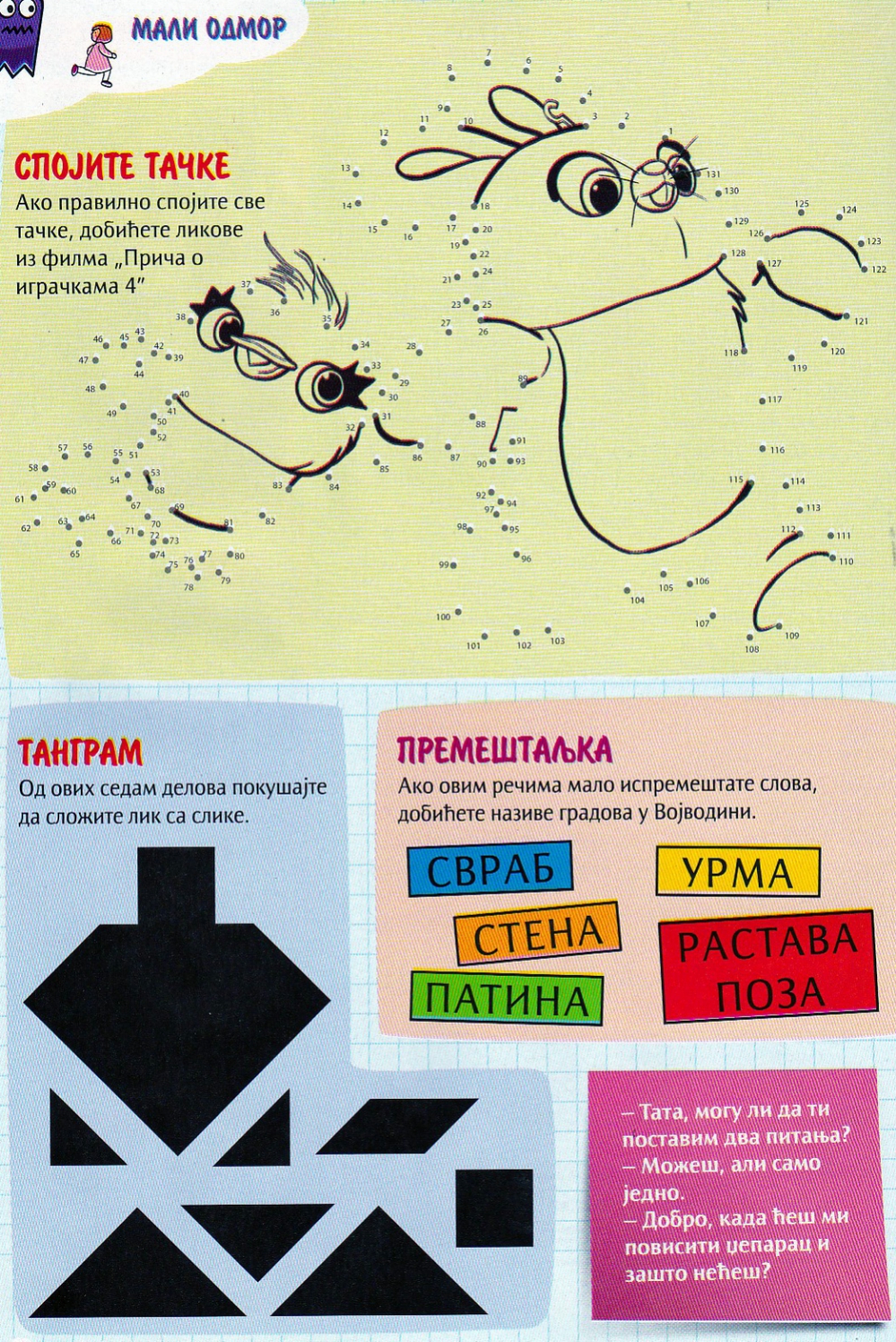 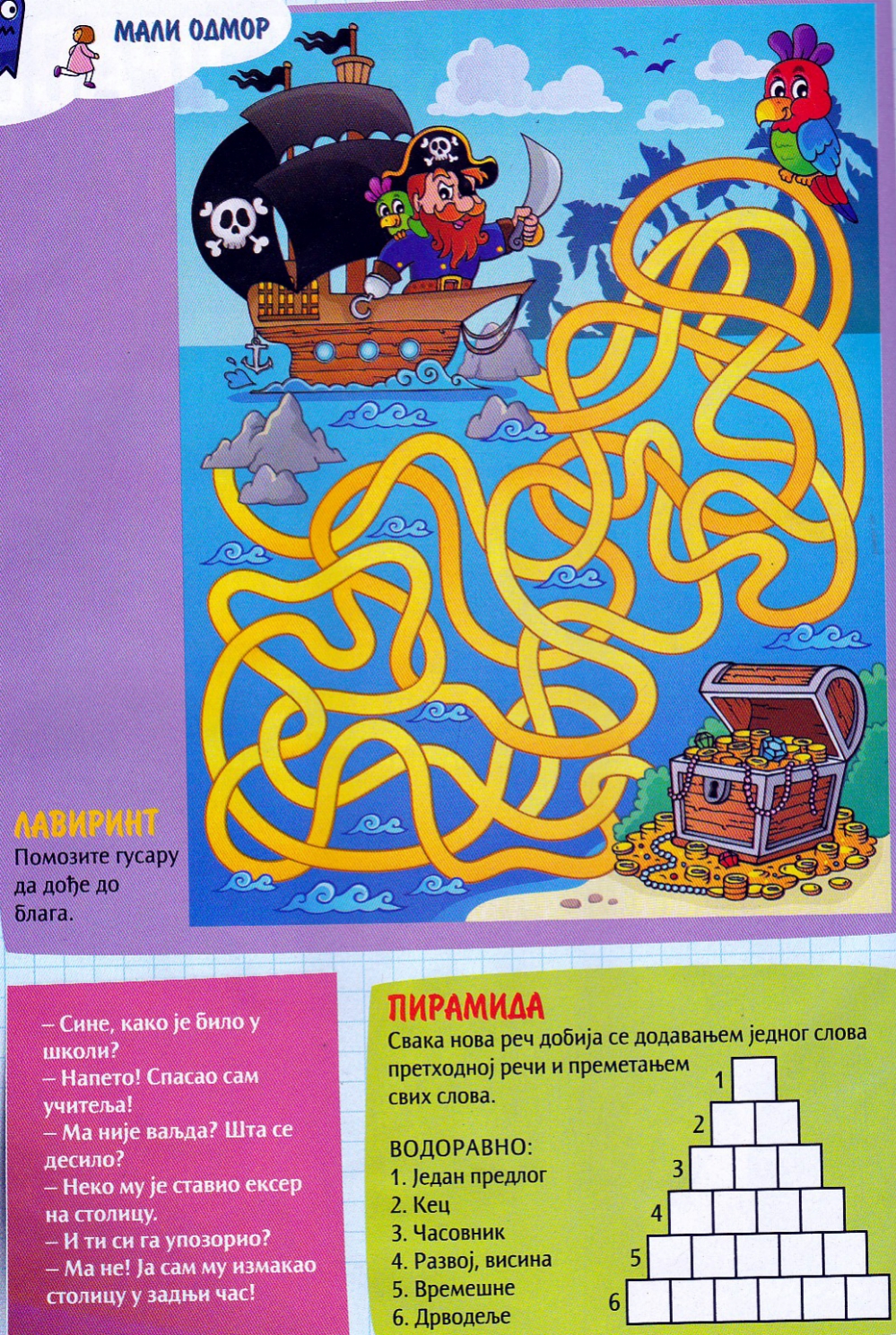 Средњи и старији узраст: 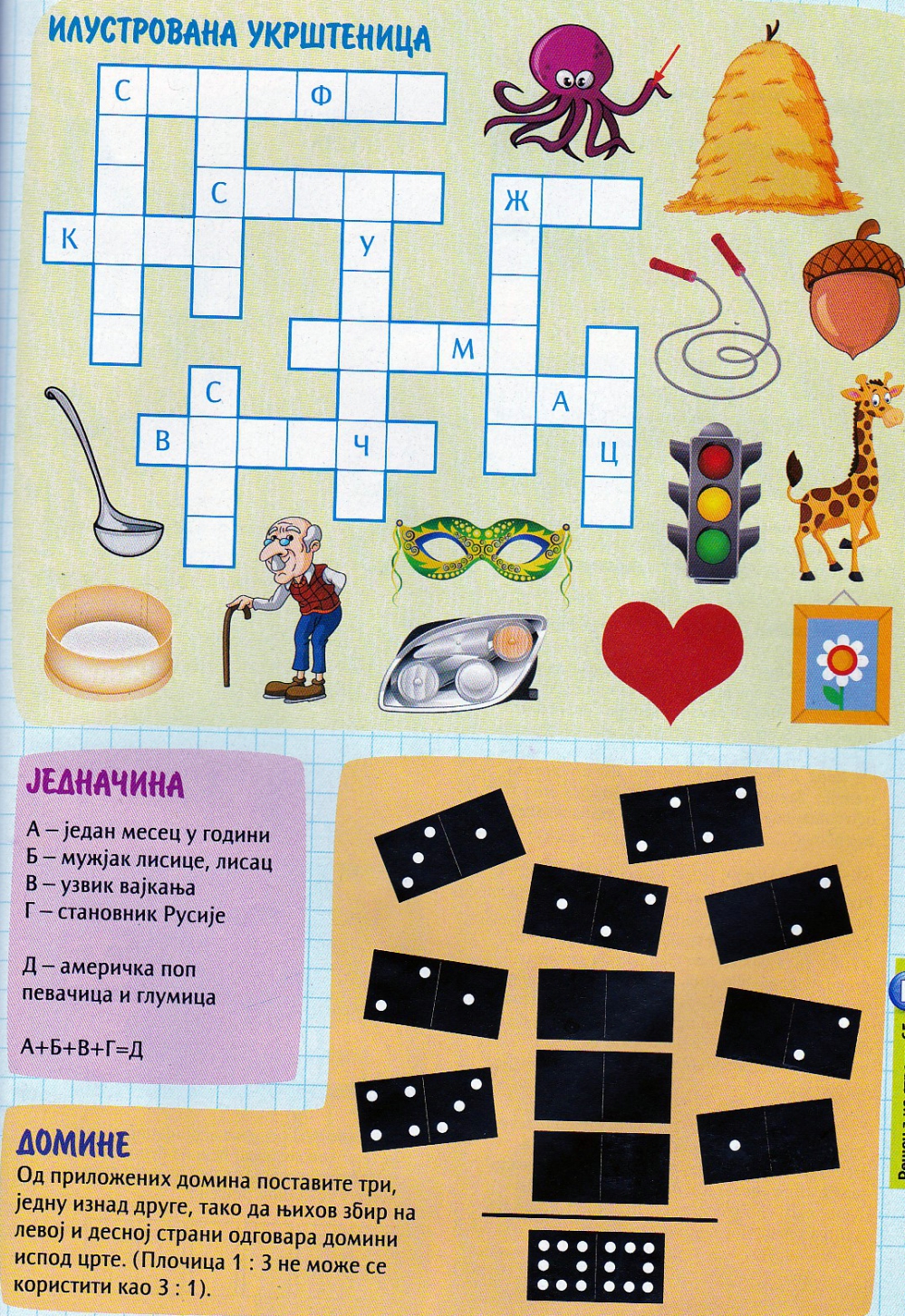 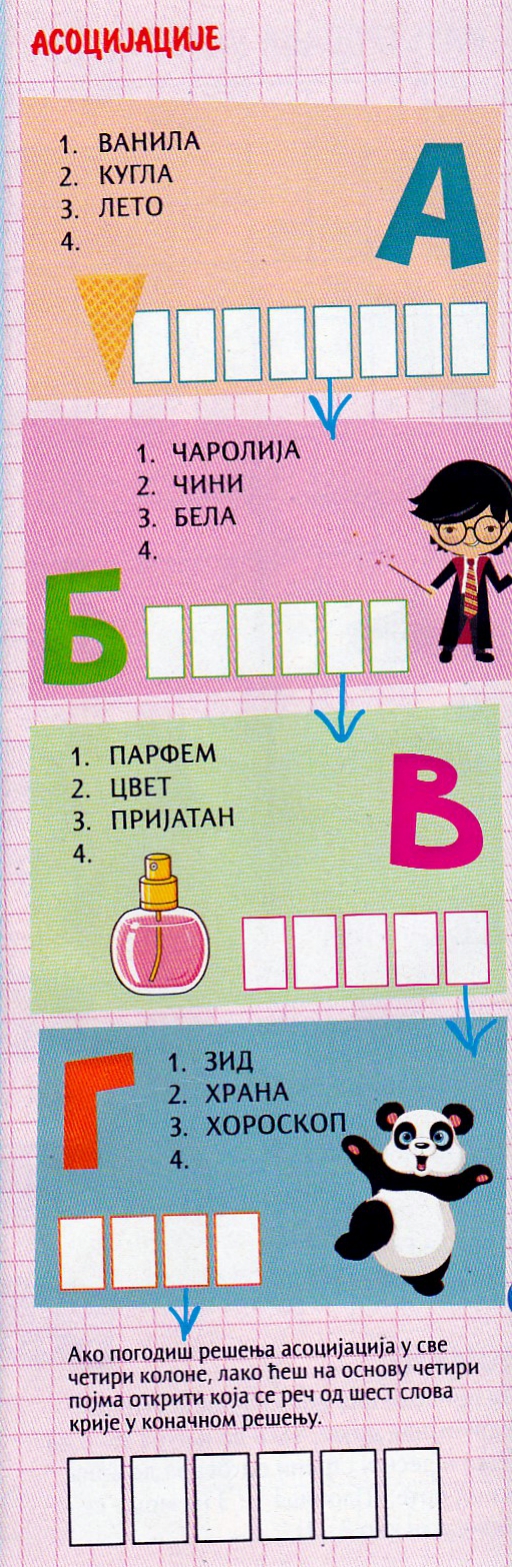 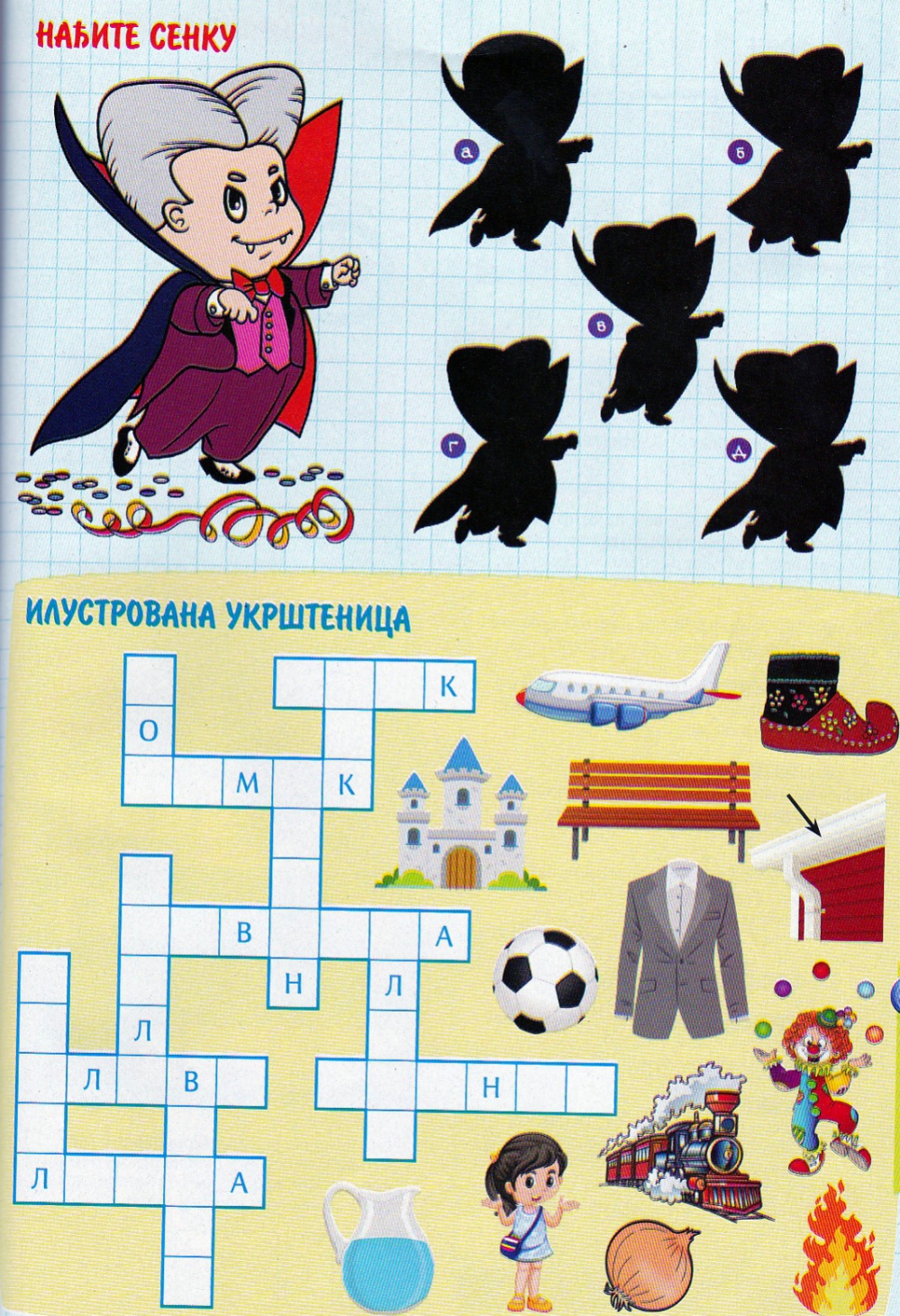 Извор: „Мали политикин забавник“